Key StrengthsExcellent communication and organizational skills.Highly self-motivated, self-starter, hardworking and team player.Comprehensive problem solving capabilities, abilities to look beyond the ordinary.Good Leadership Skill.Adaptability.Interests & HobbiesTravelling.Riding, Driving.Playing Football.Project topicsEDP on  WATER LESS CARWASH.Customer Satisfaction towards Royal Enfield.I do hereby declare that all the information given above is true to the best of my knowledge and belief.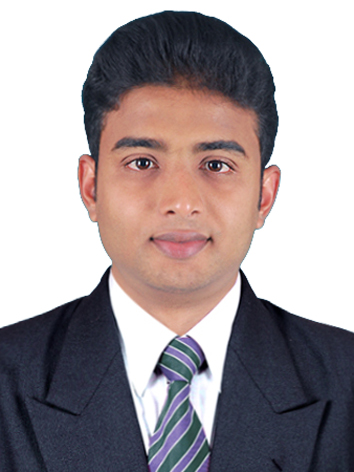 Name : VINEETH  Email: vineeth.383836@2freemail.com Personal DataNationality	: IndianDate of Birth	: 14/FEB/1992Gender   : MaleMarital Status: Single
Mother Tongue: MalayalamLanguages known : English, Malayalam, Kannada. RESUMECareer ObjectiveSelf-motivated and hard working person, seeking for an opportunity to work in a challenging environment to prove my skills and utilize my knowledge and intelligence in the growth of organization.Educational QualificationsCompletedMaster of Business Administration (MBA)  from JSS-CMS, Mysore (VTU, Autonomous)in Sept 2017.Completed Bachelor of Business Management(BBM)from AMRITA SCHOOL OF ARTS AND SCIENCE,Mysore (Amrita Vishwa Vidyapeetham University,Deemed) in May 2015.Completed Higher secondary educationfrom Amrita vidyalayam, pulpally(CBSE) in May 2012.Completed SSLC  fromSt: Mary’s English school, pulpally (CBSE) in May,2009.Computer SkillsDeep knowledge of Microsoft Office Programs (Word, Excel and PowerPoint).Successfully completed the Tally.ERP 9 courseCommunication skillCan communicate and convince well in different languages in an effective and efficient way.AchievementsAttended the Workshop on “INTRODUCING BRAND IN INDIAN MARKET”Participated in different Management fests. Attended the Rider mania event.